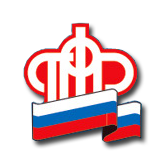 Вниманию семей, имеющих детей!Пенсионный фонд  осуществляет  единовременную выплату в размере 10 тысяч рублей на детей от 3 до 16 лет, а также ежемесячную выплату в размере 5 000  рублей семьям с детьми до трех лет в течение трех месяцев (с апреля по июнь).Просим лиц, имеющих право на данные виды выплат обратиться за их получением.Подача  заявлений возможна через портал госсулуг в  электронном виде, а также через подразделения ГАУ БО «МФЦ», в клиентской службе Управления ПФР в г.Валуйки и Валуйском районе. Опекун должен подать заявление лично  в Управлении ПФР.Уточнить всю необходимую информацию можно по телефонам  «горячей линии» ОПФР по Белгородской области  8 (4722) 30-69-67, 6-29-33.